								Αθήνα  7.1.2021Προς τους							ΑΠ: 8057Ιατρικούς Συλλόγους της ΧώραςΑγαπητή/ε κυρία/ε Πρόεδρε,Σας διαβιβάζουμε έγγραφο από την Ανεξάρτητη Αρχή Δημοσίων Εσόδων, αριθμ.πρωτ. Ε.2002/30.12.2020 {ΑΠ ΠΙΣ: 8053/7.1.2021], με θέμα: «Κοινοποίηση Διατάξεων του άρθρου 73 του ν.4764/2020 [Α΄256] αναφορικά με την εφαρμογή μηδενικού συντελεστή Φ.Π.Α. στα εμβόλια και στα invitro διαγνωστικά ιατροτεχνολογικά προϊόντα για τη νόσο COVID-19, καθώς και στις υπηρεσίες που συνδέονται στενά με τα εν λόγω αγαθά-ενσωμάτωση Οδηγίας [ΕΕ]2020/2020 του Συμβουλίου, με τη παράκληση όπως ενημερώσετε τα μέλη περιοχής ευθύνης του Συλλόγου σας.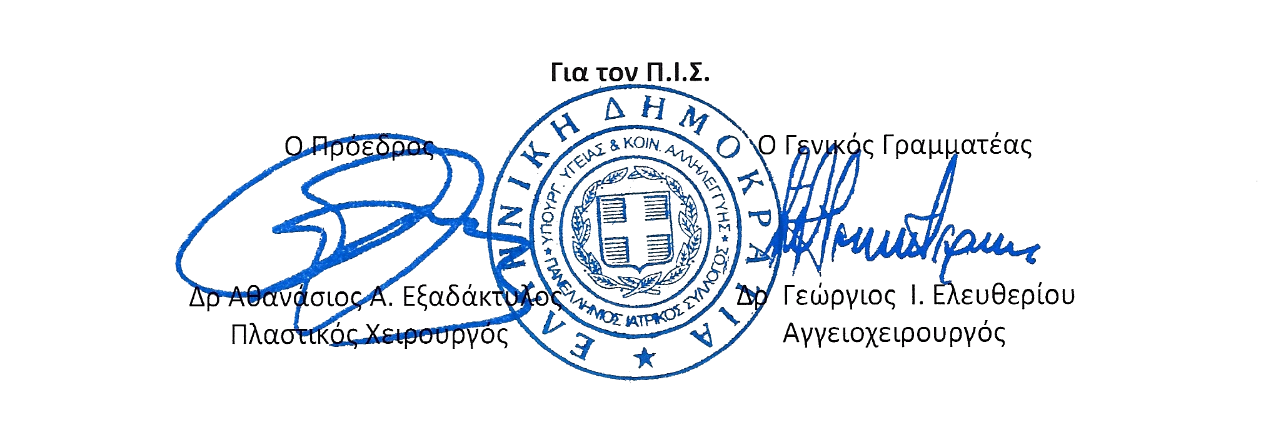 